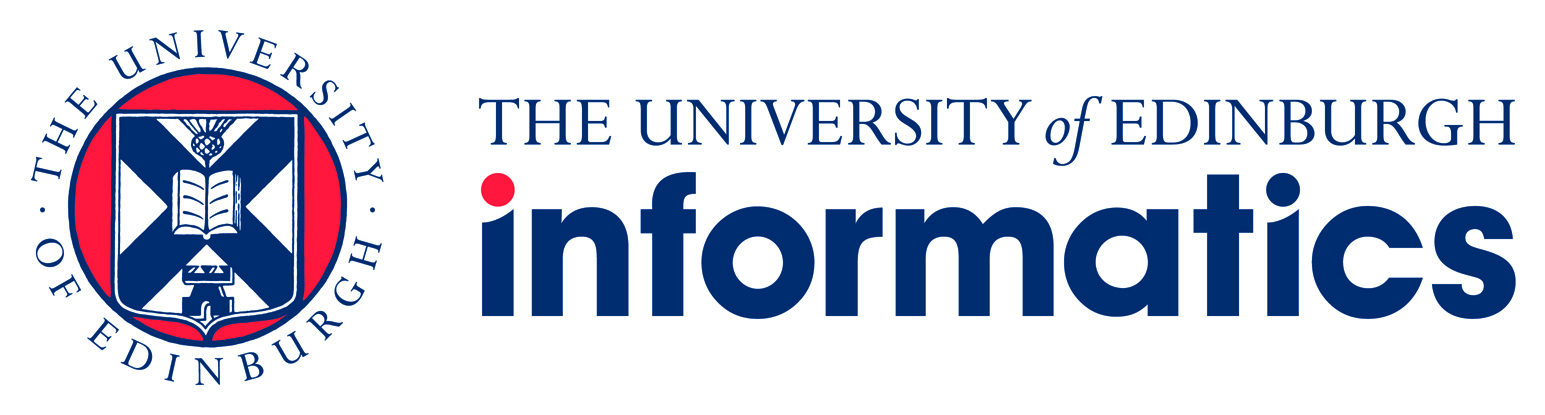 Women in Informatics Scholarship Application form:Name:Student ID:Programme:Please provide a short supporting statement outlining why they have chosen their programme of study at the University of Edinburgh, and why they would be a good ambassador for the School of Informatics (no more than 300 words). ____________________________________________________________________________________________________________________________________________________________________________________________________________________________________________________________________________________________________________________________________________________________________________________________________________________________________________________________________________________________________________________________________________________________________________________________________________________________________________________________________________________________________________________________________________________________________________________________________________________________________________________________________________________________________________________________________SignedPrint NameDate